Мастер – класс по нетрадиционные техники валяния шерсти (по мокрому).«Подарок для мамы»Цель: закрепление умения работать в технике валяния шерсти по мокрому, создавая декоративную салфеткуЗадачи:1) обучающие:- учить валять салфетку округлой формы с волнистыми краями;- побуждать детей к совместной поисковой деятельности, экспериментированию, путем смешивания шерсти разных цветов;- формировать умение декорировать работу шелковыми волокнами;2) развивающие:- развивать фантазию, творческие способности;- формировать эмоционально-чувственное восприятие окружающего мира через работу с шерстью;3) воспитательные:- воспитывать любовь и уважение к своей маме, желание сделать ей приятное;- развивать способности к эстетической оценке своей работы и работы товарищей;Оборудование: образцы салфеток, шерсть разных цветов, мыльный раствор, емкость для мыльного раствора, пупырчатая пленка, полотенце на каждого ребенкаХод занятия :Воспитатель читает стихотворение:- Наше сегодняшнее занятие я хотела бы начать стихотворением. Оно посвящено маме.Маме (В. Шуграева)В горшочек посажу росток,
Поставлю на окне.
Скорей, росток,
Раскрой цветок —
Он очень нужен мне.Промчаться ветры за окном
Со снежною зимой,
Но будет выше
С каждым днем
Расти цветочек мой.Когда же по календарю
Весны настанет срок,
Восьмого марта
Подарю
Я маме свой цветок!- Понравилось стихотворение? (Ответ детей)Для кого выращивал свой цветок ребенок? (Ответ детей)Воспитатель:-Да, дети, это стихотворение о самом близком для вас человеке, о маме. Приближается праздник «8 марта».- Вы хотели бы сделать подарки своим мамам?Ответы детей- Подарок будет необычный. Мы будем свами валять из шерсти прихватку. И каждый раз когда мама будет брать её в руки она будет вспоминать о вас.Воспитатель показывает салфетки квадратной формы в разной цветовой гамме- Вы хотите порадовать маму таким подарком?Ответы детейВоспитатель: Предлагаю вам сделать салфетку, для этого вам необходимо выбрать шерсть. Цвета для вашей салфетки вы подберете самостоятельно. Вы можете экспериментировать, подбирая различные цветосочетания. При раскладке шерсти необходимо помнить, что шерсть раскладывается равномерно, в одном направлении, от центра к краям. На верхний слой шерсти выкладываем тонкие пряди шелковых волокон, от центра к краям. Одновременно с объяснением воспитатель проводит показ.Воспитатель просит детей напомнить правила техники безопасности при работе с мыльным раствором.Дети приступают к работе. После того, как дети завершат раскладку шерсти, воспитатель приглашает детей в круг и проводит физкультминутку.А теперь давайте поиграем. Скажите мне дети знаете ли вы что такое валенки и для чего они нужны. (Ответ детей)Сейчас мы свами сыграем в игру «Валенок».Физминутка:Дети встают в круг, передают под музыку валенок, с окончанием музыки кому достался валенок тот выходить танцевать.- Ну хорошо отдохнули, а теперь предлагаю вернуться в нашу мастерскую и закончить наш подарок. (В ходе валяния салфетки, воспитатель помогает детям советами. По окончании работы, готовые салфетки раскладывают на столе, рассматривают, называют цвета используемой шерсти.)- Что мы использовали для изготовления салфетки?Ответы детейВоспитатель: Вам нравятся ваши салфетки?Ответы детейВоспитатель: Как вы поздравите маму с праздником? Дети вместе с воспитателем придумывают варианты поздравлений.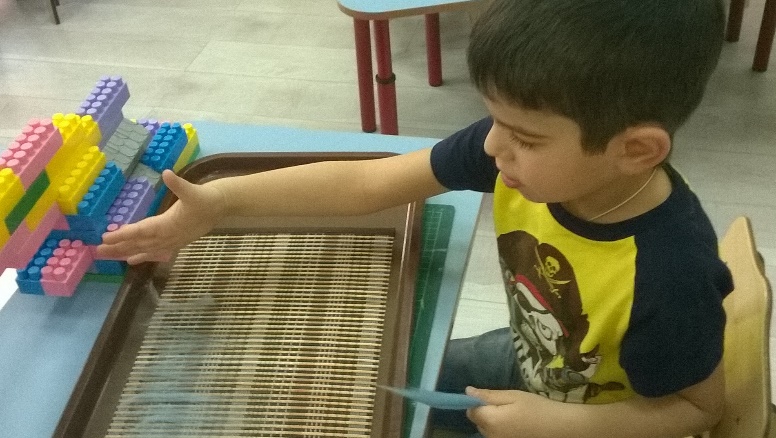 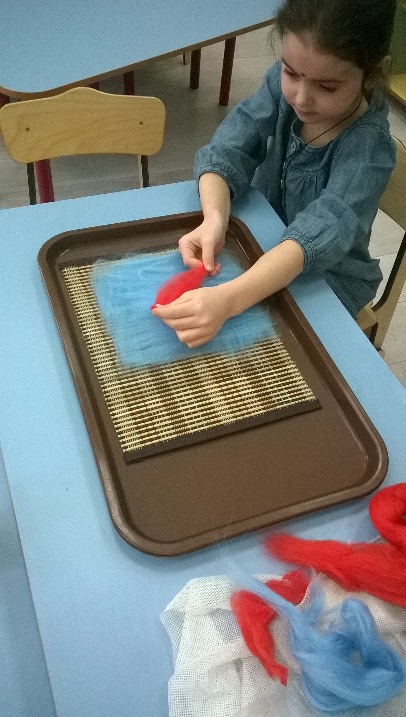 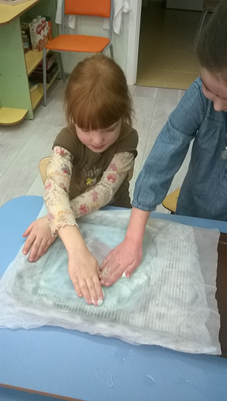 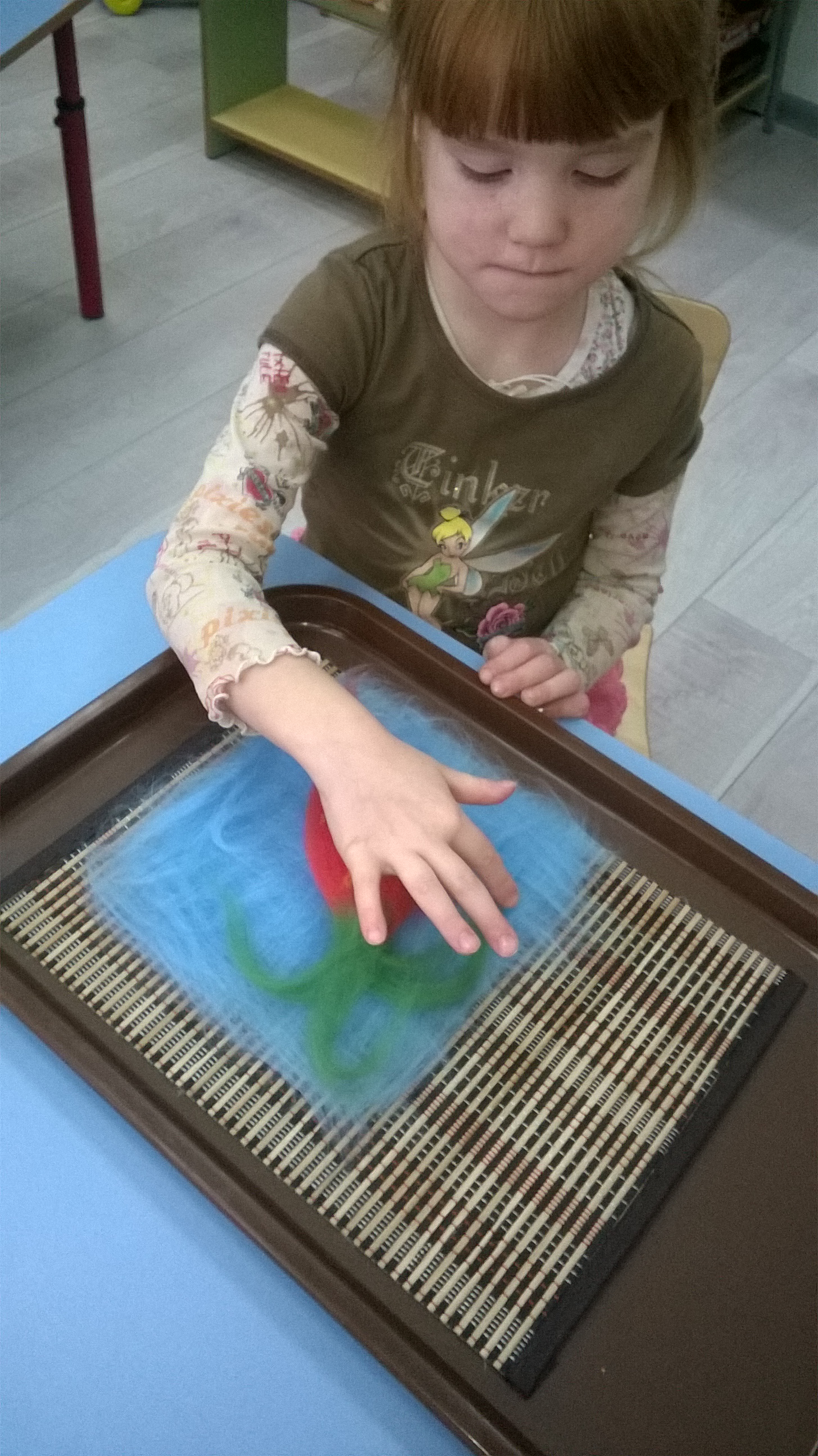 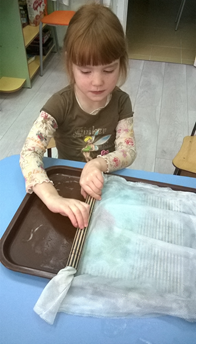 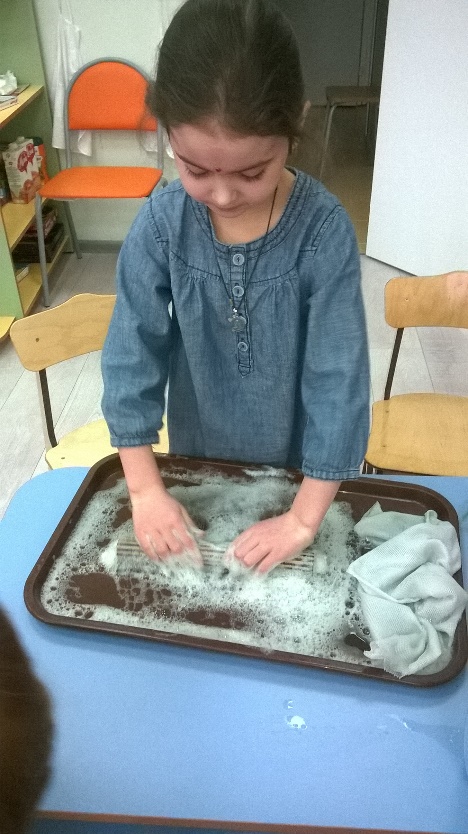 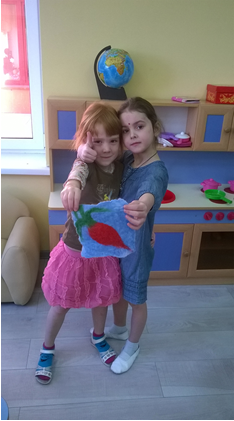 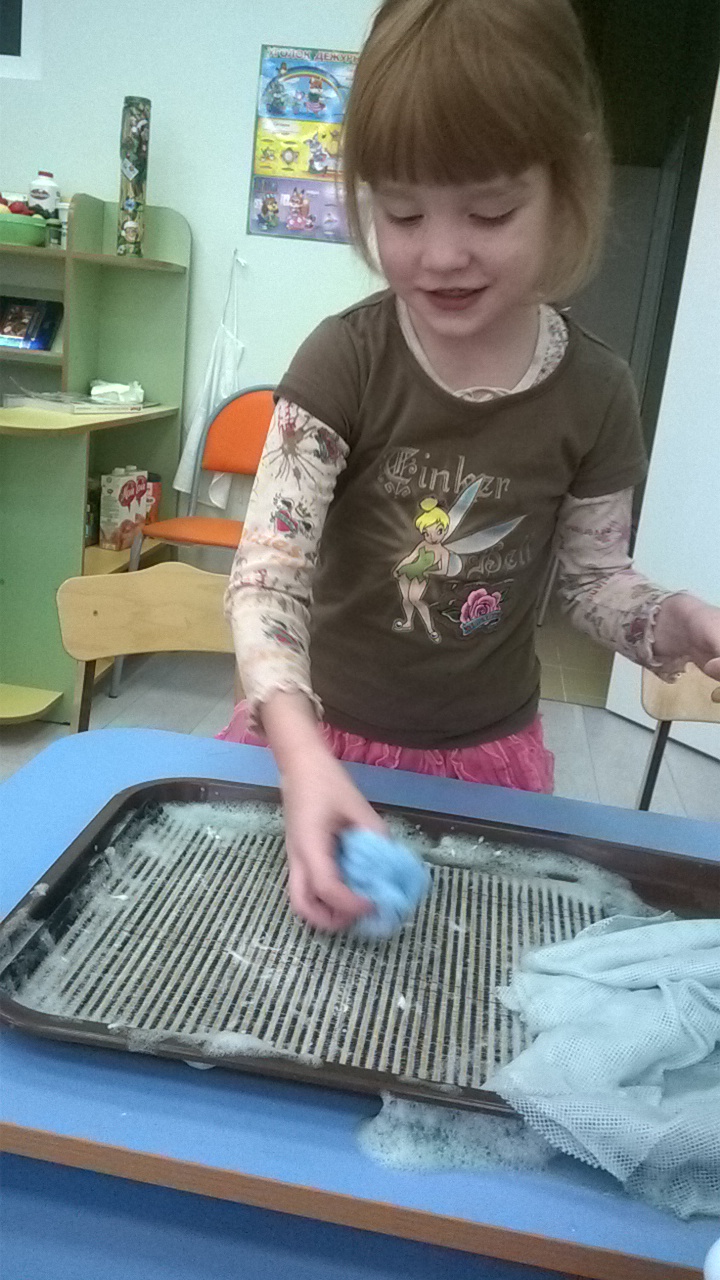 